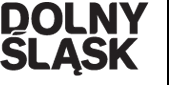 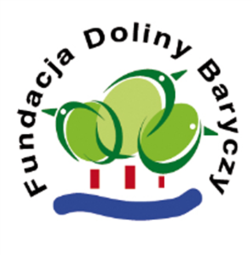 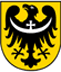 Szanowni Państwo!Fundacja Doliny Baryczy w ramach projektu „Poznajemy Dolinę Baryczy”   zaprasza na kolejną wycieczkę krajoznawczo- turystyczną  po Dolinie Baryczy,.Zadanie jest dofinansowane przez Urząd Marszałkowski Województwa Dolnośląskiego                  i wspierane przez Stowarzyszenie Partnerstwo dla Doliny Baryczy.Do udziału w wycieczkach zapraszamy użytkowników i kandydatów Znaku Dolina Baryczy Poleca ,  członków ich rodzin i osoby współpracujące z użytkownikami Znaku DBP,  przedstawicieli aktywnych sołectw, ośrodków edukacyjnych i kultury, organizacji pozarządowych.  Wyjazdy służą lepszemu poznaniu terenu Doliny Baryczy a także są  okazją do integracji osób zainteresowanych poznawaniem walorów przyrodniczych oraz historią i najnowszymi dziejami Doliny Baryczy.Termin wycieczki : 7 wrzesień 2017r.Podczas wyjazdu odwiedzimy:- Goszcz- ruiny pałacu Reichenbachów, mauzoleum Reichenbachów, odrestaurowany fragment  pałacu,-  Twardogóra- spacer ścieżką „Wokół Skoryni”, bazylika MB Wspomożenia Wiernych- Sosnówka – fragmenty muru berlińskiego-Campus Domasławice-  zwiedzanie ośrodka, obiadZbiórka uczestników na parkingu przy ul. Sulowskiej w Miliczu o godz. 8.30, powrót ok. 15.00Odpłatność  od uczestnika – 8 zł (zaplanowano poczęstunek dla uczestników wycieczki)UWAGA! Liczba miejsc ograniczona ( liczy się kolejność zgłoszenia)Informacje i zgłoszenia -  Hanna Jankowska, tel. 697 437 397